§128.  Registrar to check recordsBefore printing the final incoming voting list prior to any election, the registrar shall update the central voter registration system as follows:  [PL 2005, c. 453, §20 (AMD).]1.  Registrar shall review records.  The registrar shall review the records of marriage, death, change of name and change of address in the office of the clerk or the assessors or as provided by the Department of Health and Human Services, Office of Vital Records or the Department of the Secretary of State, Bureau of Motor Vehicles and shall revise the central voter registration system accordingly.A.  In addition to official records authorized by this subsection, the registrar or the Secretary of State may use the following notices of death as a basis to cancel a voter's record in the central voter registration system as long as the registrar or Secretary of State determines that the record matches the record of that registered voter.(1)  A published obituary may be used if it contains the name of the registered voter along with the date and place of death of that voter.(2)  A notice from an immediate family member of the registered voter may be used if it contains the name of the voter along with the date and place of death of that voter and is signed by the immediate family member.  The Secretary of State shall design a form to be used for this purpose;  [PL 2019, c. 636, §1 (NEW).][PL 2019, c. 636, §1 (AMD).]2.  Clerk provides list.  The clerk shall, if requested, provide the registrar with a list, certified by the clerk to be true, of the marriages, deaths and changes that took place since the last update of the central voter registration system.  The registrar shall use this list to update the central voter registration system accordingly; or[PL 2005, c. 453, §20 (AMD).]3.  Marriage; notice of inquiry.  If the registrar determines that a voter has married, the registrar may not for that reason alone cancel a voter's registration in the central voter registration system.  The registrar may send a notice inquiring whether, as a result of marriage, that voter's name or address has been changed.  Nothing in this subsection relieves a voter of the duty to give the registrar written notice of a change of name or address in accordance with section 129.[PL 2005, c. 453, §20 (AMD).]SECTION HISTORYPL 1985, c. 161, §6 (NEW). PL 1989, c. 379 (AMD). PL 1993, c. 695, §8 (AMD). PL 1997, c. 436, §§25,26 (AMD). PL 2005, c. 453, §20 (AMD). PL 2019, c. 636, §1 (AMD). The State of Maine claims a copyright in its codified statutes. If you intend to republish this material, we require that you include the following disclaimer in your publication:All copyrights and other rights to statutory text are reserved by the State of Maine. The text included in this publication reflects changes made through the First Regular Session and the First Special Session of the131st Maine Legislature and is current through November 1, 2023
                    . The text is subject to change without notice. It is a version that has not been officially certified by the Secretary of State. Refer to the Maine Revised Statutes Annotated and supplements for certified text.
                The Office of the Revisor of Statutes also requests that you send us one copy of any statutory publication you may produce. Our goal is not to restrict publishing activity, but to keep track of who is publishing what, to identify any needless duplication and to preserve the State's copyright rights.PLEASE NOTE: The Revisor's Office cannot perform research for or provide legal advice or interpretation of Maine law to the public. If you need legal assistance, please contact a qualified attorney.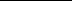 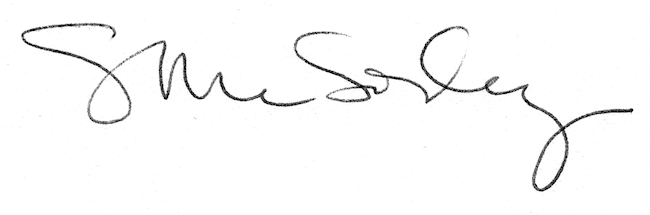 